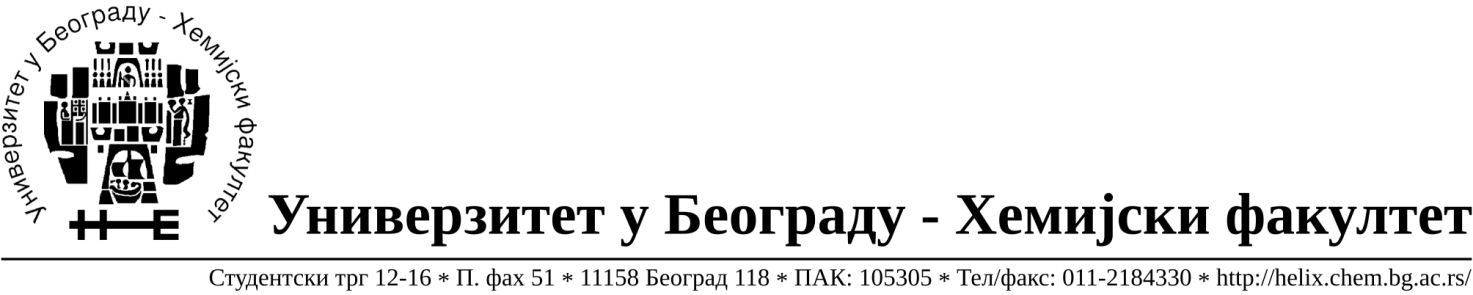 	На основу члана 116. Закона о јавним набавкама („Службени гласник РС“, бр. 124 / 12 и 68/15), Универзитет у Београду – Хемијски факултет објављује:ОБАВЕШТЕЊЕ О ЗАКЉУЧЕНОМ УГОВОРУНазив, адреса и „Интернет“ страница наручиоца: Универзитет у Београду Хемијски факултет, Београд, Студентски трг 12-16, www.chem.bg.ac.rs.Врста наручиоца: просветаОпис предмета набавке, назив и ознака из општег речника набавке: добра – материјала за образовање и науку (хемикалије) формиране по партијама( 191 партија) Отворени поступак јавне набавке, ЈН 23/18.Ознака из општег речника набавке: 24310000- основне неорганске хемикалије24320000- основне органске хемикалијеКритеријум за доделу Уговора; најниже понуђена цена.Број примљених понуда: укупно за све партије 13.Датум доношења Одлуке о додели Уговора: 13.11.2018.Основни подаци о добављачима, партије за које је уговорена вредност и укупна уговорена вредност: Период важења Уговора: до краја 2018. године.Бр.Датум закључења УговораНазив понуђачаАдреса, ПИБ и Матични бр.Број уговораПартијеУкупно уговорена вредност без ПДВ-а126.11.2018Alfatrade enterprise d.o.o.Рачкога 511000 Београд100246604074613301331/186,953.920,00226.11.2018Betahem d.o.o.Кнеза Вишеслава 88, Београд101017777074309571331/24,29,40,41,71,85,90,91,92,100,106,110,126,128,132,143,145,15035.320,00326.11.2018G-2 d.o.o.Цара Душана 268 i 11080 Земун 105630278204138321331/32,3,11,30,108,109,111,124,140,18661.193,88426.11.2018Kefo d.o.o.Бачка 1UБеоград, 105046072, 203022161331/47,12,25,34,38,54,68,69,77,84,117,125,144,153,159,163,170,176105.413,00526.11.2018MS Globalmedic trade d.o.o.Ладно брдо 11В11000 Београд, 107790556208731081331/51,5,13,28,70,76,78,89,137,15256.388,00626.11.2018Novos d.o.o.Цара Душана 207,Земун,100388569170930701331/69,14,19,23,37,49,50,67,87,113,154,155,182,183,188252.260,00726.11.2018ProMedia d.o.o.Краља Петра I бр.114Кикинда100579471087042101331/751,52,55,57,58,59,60,61,62,63,64,6529.985,00826.11.2018RTC d.o.o.Косте Главинића 9,Београд, 100348281075187901331/8487.500,00926.11.2018Sone comp d.o.o.Светогорска 22/IVБеоград, 100159726079914521331/9112,18010.726,801026.11.2018Superlab d.o.o.Милутина Миланковића 25Нови Београд, 101822498, 170517171331/1015,32,33,43,73,79,81,93,98,119,122,130,135,136,141,142,149,158,168,169,177,179,185,187138.470,611126.11.2018Uni-chem d.o.o.Црнотравска 27Београд, 100052572, 171676771331/116,8,10,16,17,18,20,21,22,24,27,31,35,36,39,42,44,45,46,53,72,74,75,80,82,83,88,94,96,97,99,101,103,104,105,107,114,115,116,118,120,121,123,127,131,138,139,146,147,148,151,156,157,160,161,162,164,165,166,167,171,172,173,174,175,178,181,184,189,190,191708.509,061226.11.2018Vivogen d.o.o.Миријевски булевар 7д,11000 Београд103461842175678961331/1247,5610.376,00